Publicado en Valencia el 10/01/2018 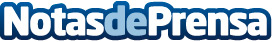 La necesidad de tener una página web en 2018Comienza el año 2018 y tanto las grandes corporaciones, como las PYMES, como los autónomos se ven casi obligados a tener una página web. Un punto de encuentro, necesario desde todo punto de vista, con sus clientes dentro del ciberespacioDatos de contacto:StartGo ConnectionDiseño Web Valencia | Agencia SEO y Marketing Digital696148347Nota de prensa publicada en: https://www.notasdeprensa.es/la-necesidad-de-tener-una-pagina-web-en-2018_1 Categorias: Nacional Telecomunicaciones Marketing Valencia Emprendedores E-Commerce http://www.notasdeprensa.es